Tamamlanan PUKO Çevrimi Örnekleri1-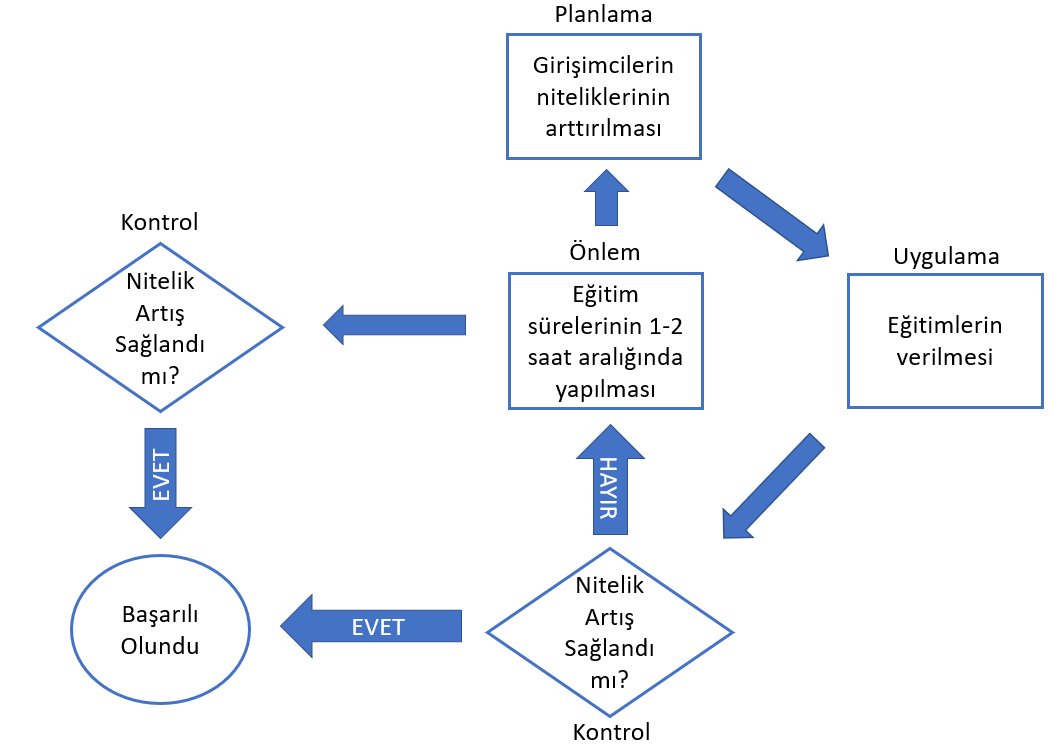 2-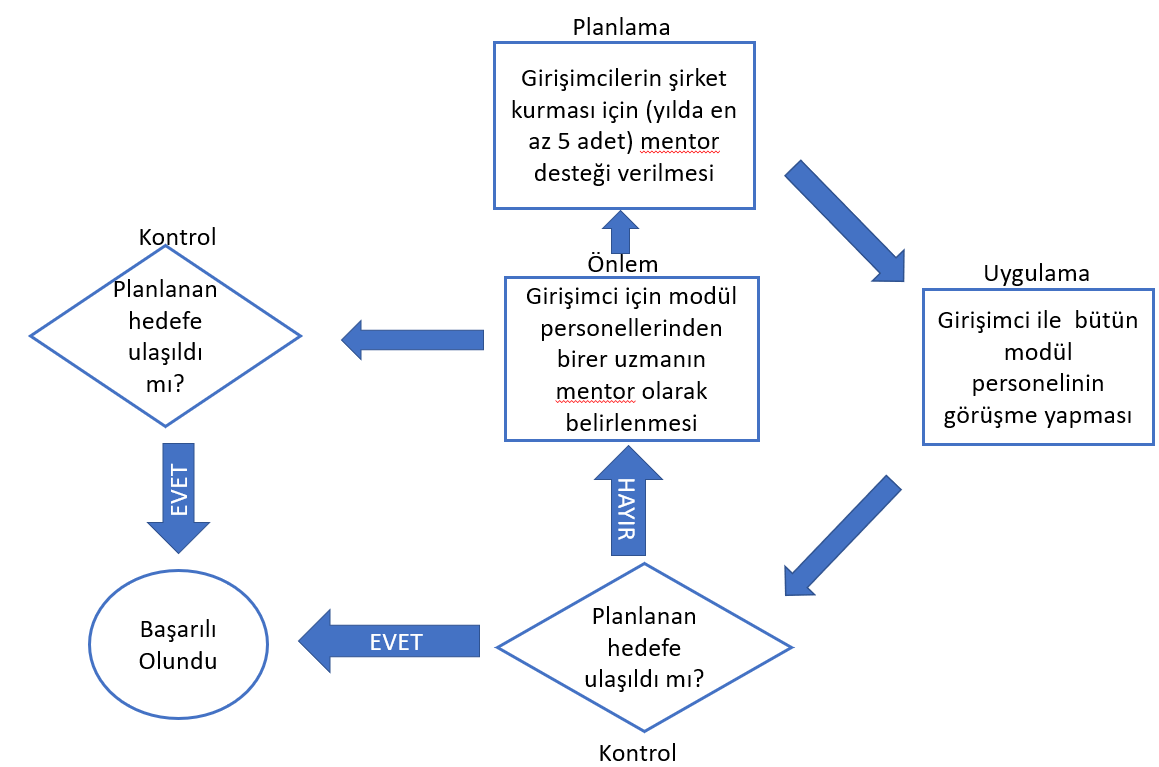 3-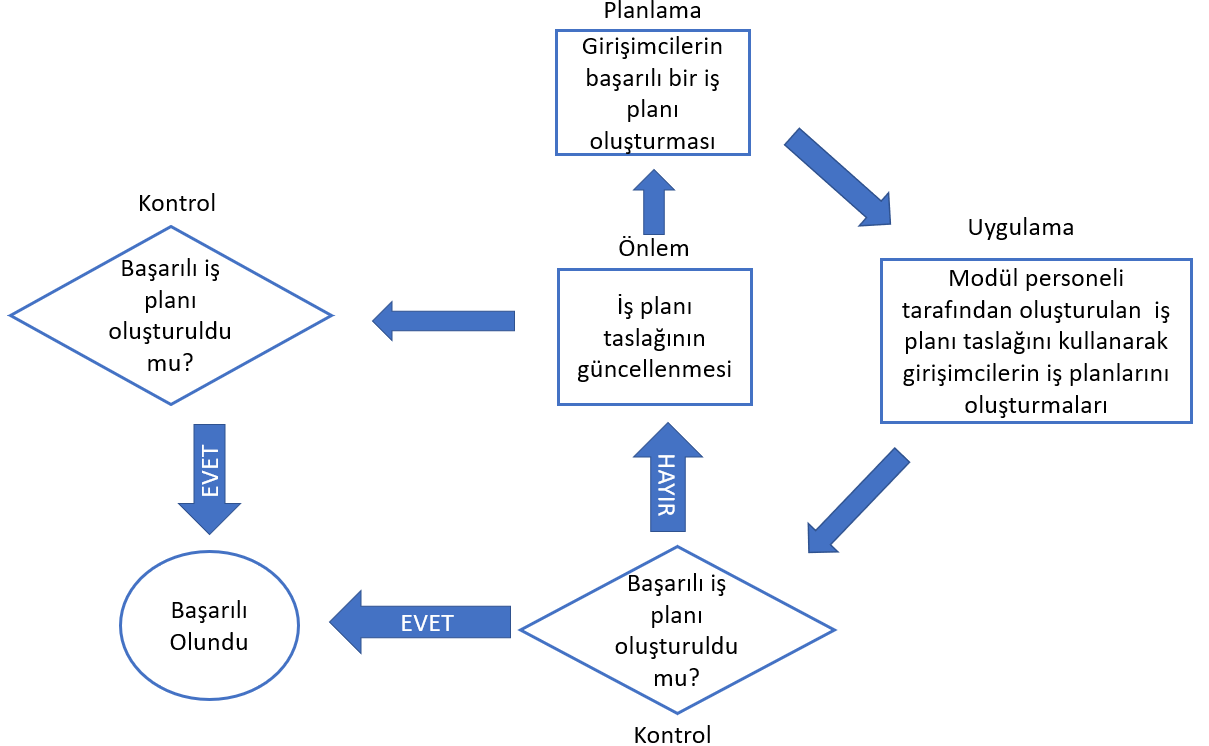 NoPlanlamaUygulamaKontrolÖnlem1Hızlandırıcı ve ön kuluçka programına kabul edilen girişimcilerin niteliklerinin arttırılması için eğitimlerin verilmesi. Girişimcilere verilen destek kapsamında 2020 yılında 8 adet Hızlanıdrıcı/ön kuluçka eğitimi verilmiştir. Eğitimler ortalama 4-5 saat sürmüştür.Eğitimler ve destek sürecinin sonunda girişimcilere anket uygulanmıştır. Değerlendirilen anket sonucunda girişimciler eğitim sürelerinin uzun olması sebebiyle verimin düştüğünü belirtmişlerdir.Eğitim sürelerinin 1-2 saat aralığında yapılmıştır.2Hızlandırıcı/ön kuluçka kapsamında destek verilen girişimcilere mentorluk destekleri verilmesi ve en az 5 şirket kurulması planlanmıştır.Her mentor görüşmesine bütün modül personelinin katılımıyla destek verilmiştir. Gerçekleştirilen mentorlukler sonucunda planlanan hedefe ulaşılamadığı görülmüştür. Her bir girişimciye modül personellerinden birer uzmanın mentor olarak atanmıştır3Uygulayıcı kuruluş olarak TÜBİTAK 1512 BİGG programı kapsamında girişimcilere destek verilmektedir. Bu destek kapsamında her bir girişimcinin başarılı iş planı oluşturması hedeflenmiştir.Verilen her eğitimin ardından girişimciler, program için oluşturulan taslak ile iş planlarını oluşturmuştur.Eğitimler ve destek sürecinin sonunda girişimcilere anket uygulanmıştır. Değerlendirilen anket sonucunda girişimciler PRODİS sistemine göre iş planı taslağının yetersiz kaldığını belirtmişlerdir.İş planı taslağı PRODİS sistemi baz alınarak güncellenmiştir.45